Bryant PTSA meeting minutes January 11, 2022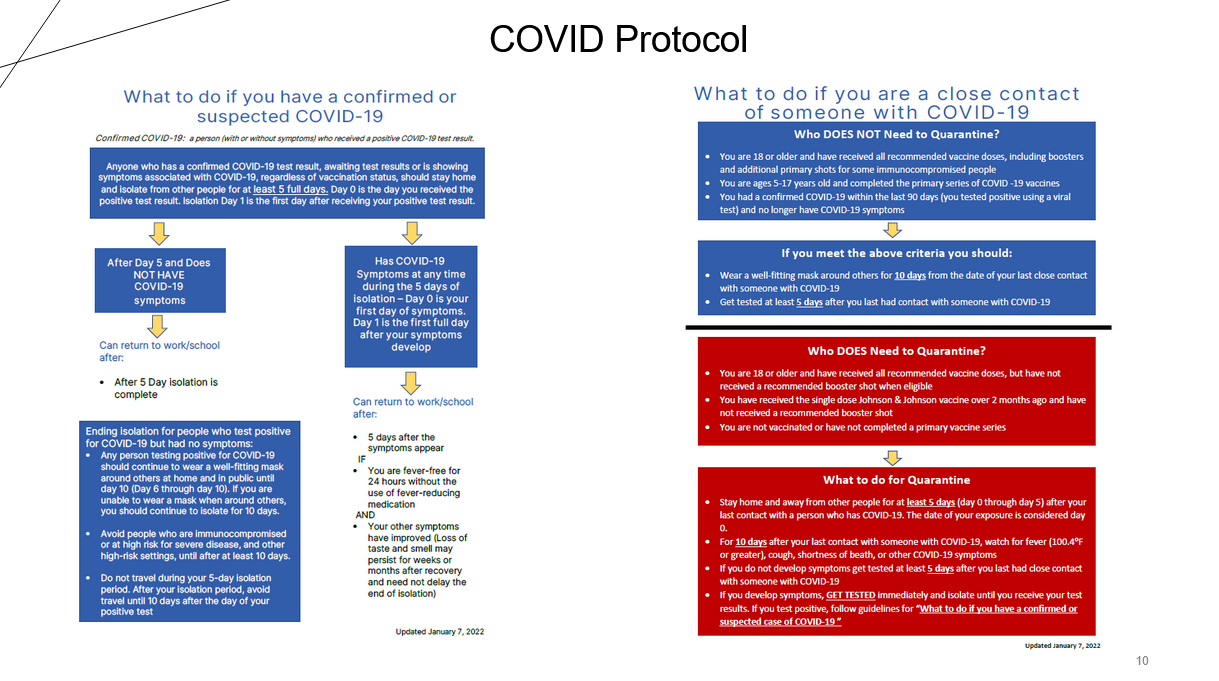 TimeItemOwner7:00Welcome to November’s General Membership Meeting!Run through agendaPresident7:05Land Acknowledgement President/Carrie Lee7:06Anti-Racist Commitment & DiscussionDave Chapman discussed the book Ghost Boys by Jewell Parker RhodesReading this at Eckstein – if anyone has already read it (or wants to read it) and discuss. Please reach out to Dave!  davec@bryantschool.org or call/text at 206-931-2696Dave Chapman7:08Approval of November 2021 Meeting MinutesINCLUDE linkMotioned by Jennifer DuHamel, seconded by Raphe. Approved as submittedPresident / Vice President7:10Principal’s UpdateStarting to approach budget season, we’re anticipating a deficitSam Fogg hosted budget info session, a second session is on 1/15 Shared updated Covid protocol – included at end of minutes. Starting today, schools are asked to report number of open teacher positions and absentee rates. Some schools are seeing 30-40% absentee rates, Bryant has been about 8% absent.Had some questions re: lunches going back indoors. Most of transmission has occurred outdoors. Have seen uptick in number of parents picking their kids up for lunch – with the increase they are putting together a more structured process for how to do so. Amy Shanafelt has a list of the standard kids who leave each day, do speed up sign out processOpen enrollment started today, typically we have 105-110 kids in Kindergarten.  This year we ended up with 80 Kindergarten, thirty less than we would normally. Expect similar to happen again this year and this may require adjusting staffing. The concern is that with small classes as they go through the grade levels and the impact that could have on staffing.When do you see the first round of enrollment numbers and what can we be doing to help? They’ll do an initial prediction in February, but can get more info in May.Anna Bonnett/Jennifer DuHamel/Ann Sonnen/Carrie Lee/Kathy Austin – look into creating Bryant Elementary family yard sign to show pride in our school! Does the low enrollment mean there is more opportunity for families not in the Bryant zone who would hope to send kids to Bryant via choice? Not sure, but likely yes. All new student registration, including kindergarten, is completed online. Visit our Enroll My Student webpage Nicole Witenstein expressed interest in forming a committee to understand enrollment at Bryant, maybe polling families to understand the trends.Principal Marshall, Assistant Principal Snookal7:27Laser UpdatesSuccessful winter break camp, gearing up for the mid-winter break.Will there be an opportunity to move people off the waitlist? Likely yes, we are working to hire more staff. Questions for the laser team can go to Bryant@laserchildcare.orgRobby Saunders – Director of Laser @ Bryant7:30Teacher’s UpdatePrimary teachers are busy with district required assessments: K/1 are doing Dibbles assessment in class time. (assessing fundamental reading skills). Thankful for substitute time paid for by the PTSA to support teachers doing these assessment. Request: Could we get additional time paid for by the PTSA? Subs cost is about $300 per day (23 homerooms) so about $6900 per day addedLunch after break was a big change, but went smoothly, and are removing zones at recessRead-a-thon was a big hit for kids in her classTeachers working to support kids home during quarantineChara Johnson, Kaitlin Holley7:45Funding request: Emergency SuppliesNeed to replace expiring emergency food, water and batteries.Would fund 25 classrooms, 500 studentsEstimated cost $1,900-$2,500Datrex bars, Datrex water pouches and Rayovac batteriesWe have $500 in budget for emergency preparedness which we have not yet touched, have $4,000 unallocated in budgetMotion to approve use of emergency funds and balance from unallocated Ann Sonnen moved to allocate $1,500 from unallocated to emergency funds and use emergency funding for this purchase. Kathleen Brown seconded.Motion approved - 12 in favor, 0 opposedAmy Shanafelt7:53Treasury Updates: As of 12/31/2021 Total income $275,347, Total Expenses $15,549 = Difference of $259,798Have not yet written out many of our expenses for specialists salaries (which is normal for this time of year. IncomeAdditional funds for the annual campaign hit our books: $18,155Unrestricted donation: $485, Interest $17Expenses:School levy support: $1,000Families in need: $6,387Walk/Bike to school: $595Spirit Wear: $182Terry, Raphe & Carly8:05Advocacy Committee UpdateSeattle school levies communication planSupport our schools – vote yes on Feb 8th! Spreading the word with Bryant Community (weekly, facebook, room parents), copies of SPS flyer via kidmail, Bryant neighborhood sign waving on 65th after ballots are mailed (Jan 29/30 or Feb 5/6)Do we need approval to send political message via kidmail?  Question is only how do we pay for the cost.Principal Marshall to look into whether we are allowed to print at school. WA State Legislative SessionSeeking PTSA support to endorse these bills by submitting “pro” and/or written/oral testimony in support of the following billsSB 5595 Concerning prototypical school formulas for physical, social, and emotional support in schools.   https://app.leg.wa.gov/billsummary?BillNumber=5595&Initiative=false&Year=2021 Sponsors are Senator Wellman (41st) and Senator Claire Wilson (30th). (Hearing Jan 12th)SB 5563 Concerning enrollment stabilization funding to address enrollment declines due to the COVID-19 pandemic. https://app.leg.wa.gov/billsummary?BillNumber=5563&Year=2021&Initiative=false Sponsors are Senator Wellman (41st) and Senator Hasegawa (11th)  (Hearing Jan 12th)HB 1664 Concerning prototypical school formulas for physical, social, and emotional support in schools. https://app.leg.wa.gov/billsummary?BillNumber=1664&Initiative=false&Year=2021 Prime Sponsor is Representative Rule (42nd) (Hearing Jan 13th)Advocacy team to draft statement of support, Kathy willing to review if helpful.Alignment that SB 5563 (funding stabilization) is the priority, with SB 5595 as the second. Carrie Lee, Nicole Witenstein8:26Community Engagement & EventsLooking ahead to future events https://docs.google.com/document/d/1ZpyFOYPmR2gO4_87nMU0dPKAANESTvgzQNDMJmCD3Vw/editJanuary - Jan 17 MLK Service Day - Poverty focus - resume the hygiene kit activity with Univ. Dist. Food bank as recipient.  (Ann Sonnen to copy Seema’s event of past.  Ann 206-383-0509)Kathy Austin/Carrie Lee8:35Q&A/OtherRequest to use unallocated for additional sub days for teachers. Treasury team is compiling a list of requests, and will make a budget we can discuss as a package with the Exec Committee and then aim to present next month. For anything time sensitive we can figure out how to advance sooner for the annual 'school shopping' night and it will be Thu Feb 3rd 5:30-7:00 ishNeed a distribution email list for the full PTSA board – Kathy to do8:41AdjournKathleen moved to adjourn, Jennifer seconded.